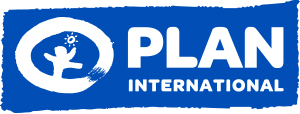 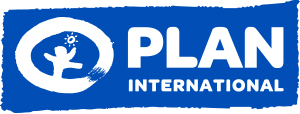 Terms of reference (ToR) for the training on Theater for Development (TFD) of creating an enabling environment for young people to claim and access their sexual and reproductive health rights in Bangladesh project of Plan International Bangladesh House # 14, Road # 35, Gulshan-2, Dhaka-1212  Founded 80 years ago, Plan is one of the oldest and largest children's development organisations in the world. We work in 52 developing countries across Africa, Asia and the Americas to promote child rights and lift millions of children out of poverty. In 2015, Plan International worked with 84 million children in 87,000 communities. Plan International is independent, with no religious, political or governmental affiliations but having a vision of a world in which all children realize their full potential in societies that respect people's rights and dignity.Plan International has been operating in Bangladesh since 1994. Plan seeks to ensure the rights of children to education, health, safe water and sanitation, protection, youth social and economic empowerment and climate change, environmental degradation and natural or man-made disaster hazards throughout the country.Background: In Bangladesh, 1/3rd of the country’s total population (approximately 52 million) adolescents and youth. This cohort represents the next wave of community leaders in Bangladesh. However, as adolescents enter into their sexual and reproductive years, they encounter an array of health and social vulnerabilities that can compromise both their immediate and long-term health and economic prospects. For this reason it is crucial that reproductive health services and especially proper information are available to adolescents. In fact, attention to adolescent health care in general, and adolescent reproductive health in particular has been notably scant in Bangladesh, despite the large population profile of this age group. Key factors have been the traditional social stigma concerning adolescent sexuality and competing priorities within the health sector. Under the above backdrop, Plan International Bangladesh has launched the project titled “Creating an enabling environment for young people to claim and access their sexual and reproductive health rights in Bangladesh” with the financial support from European Union and Swedish Sida. The overall objective of this project is to contribute to improve the sexual and reproductive health status of all young people in Bangladesh, including socially excluded youth from hard to reach areas, through ensuring universal access to sexual and reproductive health services and information. The Overall outcome of the project is to create an enabling environment for young people to claim and access their sexual and reproductive health rights in Bangladesh. Through this, 10-24 years old young people will be enable to make informed decisions, access accurate information and quality services for sexual and reproductive health in Borguna Sadar & Amtali of Barguna through South Asia Partnership-Bangladesh(SAP-BD), Panchari of Khagrachari through Young Power on Social Action(YPSA) and Itna of Kishoreganj district through Marie Stopes Bangladesh (MSB) by June 2019.While disseminating the appropriate messages of the sexual & reproductive health right’s issues, the project embraces a number of approaches to reach the targeted population such as BCC sessions among the adolescent in the youth club and the community; Life Skills, Peer Education, Comprehensive Sexuality Education through schools, health service providers, and peer-to-peer information. Through participation models (93 youth clubs/31 youth forum) youth will be enabled to access and demand better health services and contribute to monitoring and assessment of services. Theater for Development Theatre for Development (TfD) sessions has its unique strength to disseminate messages to broader audience in an attractive and acceptable way. Plan International Bangladesh has previous experiences to organize TfD show involving the local youth, using drama techniques with an unstructured script developed by young people themselves and involving audience mirroring the situation of the society. Theatre for Development (TfD) is an innovative, entertaining and participatory awareness building method for disseminating the messages among the community. These TfD takes place in a lawn of a house, school verandah or any open space in the market or community, organized by the group of young people trained on theatre, field staffs of the partner NGOs. The issues addressed by the TfD will be developed by young people themselves based on the sexual & reproductive health problems faced by themselves in their localities. TfD shows are very effective in engaging community members in dialogues around sensitive issues i.e. sexual reproductive health rights of young people and child marriage. The audience starts to reflect and discuss problems young people face in relation to their SRHR. As the theatre scripts will be developed by the young people themselves, youth also become more aware of the problems their peers go through and develop skills to critically reflect on their realities. TfD shows are also a strategic way of reaching communities, including gatekeepers, in the poorest rural areas, where they act as both source of entertainment and education. Purpose of TFD training:  Capacity building of Union Coordinators of partners’ staff and young people to conduct TfD show at union level.  It is proved that TfD shows are very effective in engaging community members in dialogues around sensitive issues i.e. SRH rights of young people and child marriage. So through TfD shows young people will be aware about the SRHR issues especially among of the adolescent & young female.Objectives:To build capacity of Union Coordinators & selected young people in script writing, acting and conducting the TfD. These trained people will also be able to train other members of TfD groups at their locality.Expected Output:In total 6 batches of training where 155 young people and partner staffs from Kishoreganj, Barguna & Khagrachari will receive 5 (five) days residential ToT on TfD. These trained young people will be able to train 31 TfD groups in the community to perform TfD shows.Consultant will follow up 31 TfD groups training at union level.The training will be held at above mentioned districts and will be organized by MSB, SAP-BD & YPSA respectively who are the implementing partners of the project.Concept and script on Sexual and Reproductive Health Rights (SRHR), promoting girls rights and gender issues for TfD will be developed. Field demonstration of TfD show.A draft ToT manual containing six separate scripts that will be developed during training focusing on the realities faced by young people of three different localities.Increase knowledge and understanding of participants on TfD, approach and its relevance as a strategy for message dissemination.The basics such as dos & don’ts’ of acting and conducting TfD.Final manual for TOT on TfD will be developed.A training report will be produced.Consultant’s food & accommodation during training will be provided by Plan International Bangladesh or it’s implementing Partner.Suggested MethodologyDuring the agreement, the consultant/consulting firm is expected to follow the following suggested methodology:Will review the existing manual and develop an updated version, Will follow the updated manual for the training,Ensure field demonstration of TfD show. Competency and Expertise RequirementsThe consultant/consulting firm should have:Expertise to work with young groups in relation with sexual & reproductive health rights.The consultant/consulting agency should have sufficient and proven expertise to conduct TfD for beneficiaries for the appropriate user of the tools.Knowledge on Bangladesh’s health service delivery system, both by NGOs and Government.Knowledge on national Adolescent Health Strategy.Period:Total working process to be completed by 23rd December, 2018 irrespective signing of agreement.Deliverables:In total 6 batches of training (five days/batch) with 155 participants will be conducted including one day practical demonstration at community level. Consultant will follow up 31 TfD groups training at union level Six draft scripts,Training manual/module (soft copy in CD and one hard copy),Training Report,Photos & videos.Mode of payment:Payment to the consultant shall be done in accordance with policy of Plan International Bangladesh. In principal however, consultant fees will be paid upon the satisfactory report of performance from the Supervisors as prescribed in procurement manual and agreed upon in the contract and annexures. Consultant is expected to pay all relevant government taxes for which they are responsible. Where applicable, Plan International Bangladesh shall deduct all applicable government taxes and submit them to Bangladesh Revenue Authority.The payment schedule will be as following: 1st Payment: After submitting final inception report with agreed outline of the content of secondary review report, methodologies, tools and action plan and ethics statement and ethics approval will be paid 30% of total payment. 2nd Payment: 70% would be paid upon the satisfactory completion of TfD training and a training report has to be submitted after completion of the training within one week.Preparation of proposalThe proposal will be divided into two parts and should be submitted in two separate folders i.e. technical and financial. The technical part of the proposal should not exceed 10 pages and will contain the following:Detailed methodology of the study. Detailed timeframe (including dates for submission of first draft, dissemination of findings and final report).Account of experience of conducting survey and employing qualitative methods.CVs of the team leader and key members of the study team which reflect relevant experience to conduct the study.Copy of VAT registration certificate (for consulting firm).Copy of valid TIN certificate and bank account detail.The financial proposal should clearly identify, item wise summary of cost for the assignment with detail breakdown.  The budget should not contain income tax as a separate head; it can be blended with the other cost as it will be deducted from the source. However, VAT can be mentioned in the budget as per government regulation. The organisation will deduct VAT and Tax at source according to the GoB rules and deposit the said amount to government treasury. The consultant/consulting firm is expected to provide justified budget, which is consistent with technical proposal.Submission of proposalThe technical and financial proposals should be submitted electronically to the email address: planbd.consultant.hiring@plan-international.org with training on  Theater for Development (TFD) of creating an enabling environment for young people to claim and access their sexual and reproductive health rights in Bangladesh project of Plan International Bangladesh. Proposal of any hard or soft copy submitted to any other email account except this, will be treated as disqualified. The Proposal submissions after the deadline 14 August 2018 will be treated as disqualified. Two different folders i.e. technical and financial are requested to be submitted into one zip folder with a covering letter. The proposals (both financial and technical) including CV are requested to submit in pdf format.Day to day LiaisonNarayan Chandra Sarker, Technical Specialist-SRHR of EC-SRHR Project, Plan International Bangladesh, House 14, Road 35, Gulshan 2, Dhaka 1212, Bangladesh
BindingsAll reports, manuals, photographs etc. produced during the agreement will be given to Plan International Bangladesh and will be property of Plan International Bangladesh. The consultant/consulting firm is prohibited to keep and hard or soft documents and will not use any information for any other purpose without the prior consent of Plan International Bangladesh.Disclaimer: Plan International Bangladesh reserves the right to accept or reject any or all proposals without assigning any reason what so ever.Child Protection Policy: The individual consultant /agency shall comply with the child Protection Policy of Plan International Bangladesh. Any violation /deviation in complying with Plan International’s child protection policy will not only result-in termination of the agreement but also Plan International  will initiate appropriate action in order to make good the damages/losses caused due to noncompliance of Plan International’s Global Policy Safe Guarding Children and Young People.--------------